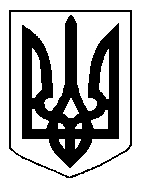 БІЛОЦЕРКІВСЬКА МІСЬКА РАДА	КИЇВСЬКОЇ ОБЛАСТІ	Р І Ш Е Н Н Я
від  29 серпня 2019 року                                                                        № 4267-75-VIIПро затвердження проекту землеустрою щодо відведення  земельної  ділянки комунальної власності, цільове призначення якої змінюється фізичній особі – підприємцюЛеоновій Наталії ТимофіївніРозглянувши звернення постійної комісії з питань земельних відносин та земельного кадастру, планування території, будівництва, архітектури, охорони пам’яток, історичного середовища та благоустрою до міського голови від 23.07.2019 року №306/2-17, протокол постійної комісії з питань  земельних відносин та земельного кадастру, планування території, будівництва, архітектури, охорони пам’яток, історичного середовища та благоустрою від 23.07.2019 року №184, заяву фізичної особи – підприємця Леонової Наталії Тимофіївни від 17 липня 2019 року №3988, проект землеустрою щодо відведення земельної ділянки, цільове призначення якої змінюється, відповідно до ст.ст. 12, 20, 186, 186-1 Земельного кодексу України, ч. 5 ст. 16 Закону України «Про Державний земельний кадастр», ст. 50 Закону України «Про землеустрій», п.34 ч.1 ст. 26 Закону України «Про місцеве самоврядування в Україні», міська рада вирішила:1.Затвердити проект землеустрою щодо відведення земельної ділянки комунальної власності,  цільове призначення якої змінюється з «03.07. Для будівництва та обслуговування будівель торгівлі» на «11.02. Для розміщення та експлуатації основних, підсобних і допоміжних будівель та споруд підприємств переробної, машинобудівної та іншої промисловості» фізичній особі – підприємцю Леоновій Наталії Тимофіївні за адресою: вулиця Товарна, 27, приміщення1, приміщення 2, площею 0,1437 га, кадастровий номер: 3210300000:08:006:0007 (проект землеустрою додається).2. Змінити цільове призначення земельної ділянки за адресою: вулиця Товарна, 27, приміщення1, приміщення 2, площею 0,1437 га з «03.07. Для будівництва та обслуговування будівель торгівлі» на «11.02. Для розміщення та експлуатації основних, підсобних і допоміжних будівель та споруд підприємств переробної, машинобудівної та іншої промисловості». Категорія земель: землі промисловості, транспорту, зв'язку, енергетики, оборони та іншого призначення. Кадастровий номер: 3210300000:08:006:0007.3. Передати земельну ділянку комунальної власності в оренду фізичній особі – підприємцю Леоновій Наталії Тимофіївні з цільовим призначенням 11.02. Для розміщення та експлуатації основних, підсобних і допоміжних будівель та споруд підприємств переробної, машинобудівної та іншої промисловості за адресою: вулиця Товарна, 27, приміщення1, приміщення 2, строком на 20 (двадцять) років. Кадастровий номер: 3210300000:08:006:0007. 4.Контроль за виконанням цього рішення покласти на постійну комісію з питань  земельних відносин та земельного кадастру, планування території, будівництва, архітектури, охорони пам’яток, історичного середовища та благоустрою.Міський голова                                                                                                           Г. Дикий